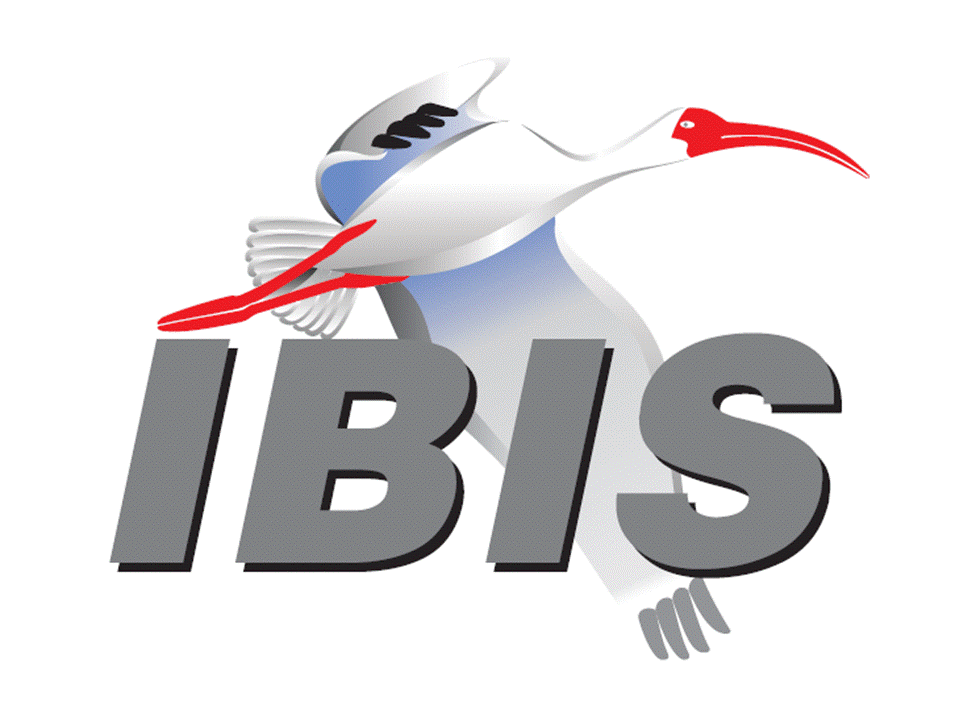 IBIS Open Forum MinutesMeeting Date: November 4, 2019Meeting Location: Taipei, TaiwanVOTING MEMBERS AND 2019 PARTICIPANTSANSYS				Curtis Clark, Marko Marin, Miyo Kawata					  Toru Watanabe, Akira Ohta, Bailing Zhang, Xi Wu					  Xin Sun, Jack Wu*, Gregory Liao*, Frances Peng*					  Joan Chen*, Ruby Wu*Applied Simulation Technology	(Fred Balistreri)Broadcom				(Yunong Gan)Cadence Design Systems		[Brad Brim], Ambrish Varma, Ken Willis					  Yingxin Sun, Zhen Mu, Jinsong Hu, Skipper Liang*					  Zuli Qin, Haisan Wang, Hui Wang, Yaofei Wang					  Yitong Wen, Binyue (Kathy) Yang, Zhangmin Zhong					  George Zhu, Eric Lu*, Frank Pai*, Jessica Yeh*					  Sylvia Kao*, Nemo Hsu*, Tric Chiang*Cisco Systems			Hannah Bian, Guobing (Robin) Han, Wei Li  Zongyuan Liu, Sijie Mao, Jun (Gene) ZhangDassault Systemes (CST)		Stefan Paret, Longfei BaiEricsson				Anders Ekholm*, Anders Vennergrund, Felix Mbairi					  Hui Zhou, Inmyung Song, Mattias Lundqvist					  Wenyan Xie, Zilwan Mahmod, Nan Hou, Amy ZhangGLOBALFOUNDRIES		Steve ParkerGoogle					Zhiping Yang, Songping WuHuawei Technologies			Antonio Ciccomancini, Haiping Cao, Peng Huang					  Hongxing Jiang, Chunhai Li, Shengli (Victory) Wang					  Zhengrong Xu, Hang (Paul) Yan, Chen (Jeff) Yu					  Zhengyi Zhu, Tianqi Fang  Futurewei Technologies		Albert BaekIBM	Michael Cohen, Greg EdlundInfineon Technologies AG 		Anke Sauerbrey, Pietro Brenner, Francesco SettinoInstituto de Telecomunicações	(Abdelgader Abdalla)Intel Corporation	Hsinho Wu, Michael Mirmak, Nhan Phan	  Kinger Cai, Eddie Frie, Wendem Beyene	  Yuanhong Zhao, Bruce Qin, Kai Yuan, Denis Chen*					  Neo Hsiao*Keysight Technologies	Radek Biernacki, Hee-Soo Lee, Stephen Slater	  Jian Yang, Ming Yan, Pegah Alavi, Jiarui Wu  Jiajie Zhao, Nash Tu*Maxim Integrated			Joe Engert, Yan Liang, Charles GanalMentor, A Siemens Business		Arpad Muranyi, Raj Raghuram, Weston Beal					  Vladimir Dmitriev-Zdorov, Mikael Stahlberg					  Todd Westerhoff, Ed Bartlett, Nitin BhagwathMicron Technology			Randy Wolff*, Justin Butterfield, Jingwei Cheng					  Zack Yang, Cheng ZhangNXP					(John Burnett)SiSoft (MathWorks)			Mike LaBonte, Graham Kus, Walter KatzSPISim				Wei-hsing HuangSynopsys				Ted Mido, Adrien Auge, John Ellis, Sam Sim					  Scott Wedge, Claire (Wen) Cao, Kevin Li, Lan Ni  Yu Wang, Jianguo Zhou, Xuefeng Chen  Yuyang Wang, Jinhua HuangTeraspeed Labs			Bob RossXilinx					Ravindra GaliZTE Corporation			Shunlin Zhu, Fengling Gao, Yuling Li, Dongdong YeZuken					Michael Schäder, Crab Chen*, Yoshio Nakajima*					  Deva Yang*, Kevin Yang*  Zuken USA				Lance Wang*	OTHER PARTICIPANTS IN 201951Semicon				Guorong Ao, Yan HuangADLINK Technology			Rain Chen*, Robert Hsu*, Ned (Nanku) Lu*Advanced Micro Devices (AMD)	Hellen Lo*Amkor Technology			Ian Yu*Apollo Giken Co.			Satoshi EndoASRock Rack Inc.			Eric Chien*ASUSTek Computer			KT Chen*, Nick Chan*, Eric Hsieh*, Nick KH Huang*AVL					Wolfgang RöhrnerBitmain Technology Holding Co.	Pan Jiang, Yuanyang Qing, Huichao (Whisper) WengCarleton University			Ram AcharCelestica				Sophia Feng, Bowen Shi, Jimmy ZhangChiptops				Darcy LiuCompal Electronics			Cortex Chen*, Arthur Hsu*Continental				Stefanie SchattGIGABYTE Technology		Eddie Lin*Hewlett Packard Enterprise		Corey Huang*, Cucumber Lin*, Edward Pan*Hitachi					Norio ChujoHTC Corporation			Andrew Huang*iITAC Computing Technology		Ella Wang*Iluvatar				Luping LiuInspur Technologies Co.		Steven Ho*, Rock Wang*Institute for Information Industry	Joseph Yang*Inventec				Peng ZhongIO Methodology			[Lance Wang]John Baprawski, Inc.			John BaprawskiHamburg University of Technology	Til HillebrechtKEI Systems				Shinichi MaedaKingston Technology			Hardy Chang*, CF Chen*, Mars Ho*Lenovo				Aje Chang*, Alan Sun*, John Liu*Marvell					Johann Nittmann, Jianping Kong, Banglong Qian					  Songjie (Jacky) WangMiTAC					Ivan (Weichen) Huang*Nanya Technology Corp.		Hsing Chen*, Taco (Changqun) Hsieh*, Andre Huang*					  Raphael Huang*, Thomas Huang*, George Lee*					  Tom Lee*, Benson Peng*New H3C Group			Zixiao Yang, Muwang YeNovatek				Josh Wu*Nvidia Corp.				Norman Chang*, David Chen*, Chiayuan Hsieh*					  Richie Lu*, Chihwei (Jason) Tsai*OmniVision				Sirius Tsang, Baohua Tu, Wenhui Shang, Bibo Ping					  Wei Li, Xuanjiang ShenPolitecnico di Torino			Stefano Grivet-Talocia, Paolo Manfredi  Alessandro ZancoQualcomm				Kevin RoselleQuanta Computer			Joseph Huang*, Kyle Lin*Raytheon				Joseph AdayRenesas				Genichi TanakaRicoh Co.				Kazuki MurataSAE ITC				(Jose Godoy)SALE					Yang WengSeagate				Alex TainShinewave (Xiangwei International)	Nike Yang*Signal Metrics				Ron OlisarSilvaco Japan Co.			Yoshiharu FuruiSocionext				Megumi Ono, Motoaki Matsumura, Yuji NakagawaSTMicroelectronics			Olivier Bayet, Aurora SannaToshiba				Imi Hitoshi  Toshiba Electronic Devices &	Atsushi Tomishima   Storage Corp.Unisoc Technologies			Richard Ren, Yoona Wang, Xuhai GuoUniversité de Bretagne Occidentale	Mihai TelescuUniversity of Cassino			Antonio MaffucciUniversity of Toronto			Fadime BekmambetovaUniversity of Zagreb			Adrijan BaricU-PKG					Jiancai SanXpeedic				Cunhui GuiZhaoxin (Shanghai Zhaoxin		Zhen (Caffrey) Fu, Chuanyu (Liam) Li  Semiconductor)In the list above, attendees at the meeting are indicated by *.  Principal members or other active members who have not attended are in parentheses. Participants who no longer are in the organization are in square brackets.UPCOMING MEETINGSThe bridge numbers for future IBIS teleconferences are as follows:Date				Meeting Number		Meeting PasswordNovember 8, 2019	Asian IBIS Summit (Tokyo) – no teleconferenceNovember 22, 2019		624 227 121			IBISfriday11For teleconference dial-in information, use the password at the following website: 	http://tinyurl.com/IBISfridayAll teleconference meetings are 8:00 a.m. to 9:55 a.m. US Pacific Time.  Meeting agendas are typically distributed seven days before each Open Forum.  Minutes are typically distributed within seven days of the corresponding meeting.NOTE: "AR" = Action Required.-------------------------------------------------------------------------------------------------------------------------------OFFICIAL OPENINGThe Asian IBIS Summit took place on Monday, November 4, 2019 at the Sherwood Hotel in Taipei.  About 67 people representing 27 organizations attended.The notes below capture some of the content and discussions.  The meeting presentations and other documents are available at:http://www.ibis.org/summits/nov19b/Randy Wolff opened the summit by welcoming everyone and thanking the sponsors ANSYS, Cadence Design Systems, and Synopsys.  He noted that minutes of the meeting would be posted. There would be two breaks for refreshments and vendor interaction, and free lunch.  The Summit would be followed by a vendor presentation session led by Lance Wang of Zuken as moderator.IBIS CHAIR’S REPORTRandy Wolff (Micron Technology, USA)Randy described the status and activities of the IBIS Open Forum.  There are 26 member companies of IBIS in 2019.  The 2019-2020 officers have changed significantly from the previous year.  Many IBIS meetings occur weekly to yearly from task groups to Summits around the world.  SAE ITC is the parent organization of IBIS, providing financial and legal services.  IBIS has four task groups meeting weekly to discuss technical topics, IBIS quality, and the Editorial task group, which meets only as needed to produce new IBIS specification documents.  The latest IBIS milestone is the release of IBIS 7.0 and the ibishchk7 parser to support it.  Beyond IBIS 7.0, there are currently 5 BIRDs in discussion.  The interconnect task group is working on an important update to EBD to support IBIS-ISS and Touchstone models.  BIRD200 is already approved, and it improves die capacitance modeling.  BIRD195.1 is also approved, and it simplifies some AMI input models.Randy encouraged new contributions to IBIS from the meeting participants to ensure that IBIS continues to meet the needs of new technology, including improving power delivery design.  He also described the BIRD process, and he noted that ideas do not need to be written in formal BIRD templates, but first can be presented in task groups for discussion before a BIRD is proposed.Randy noted that there was interest expressed in the Shanghai Summit for a regular task group meeting in Asia.  He encouraged meeting attendees to think about participating in such a meeting in the future.INTRODUCING IBIS VERSION 7.0Michael Mirmak*, Randy Wolff** (*Intel Corporation, **Micron Technology, USA)[Presented by Randy Wolff (Micron Technology, USA)]Randy introduced IBIS 7.0, ratified on March 15, 2019 and available for download from the IBIS website.  The specification is now 331 pages.  Randy reviewed that 17 BIRDs are addressed in IBIS 7.0.  The Interconnect BIRD brings IBIS up-to-date for package modeling, and there are several related smaller BIRDs.  The interconnect package modeling adds support to directly connect Touchstone and IBIS-ISS into the IBIS model. The BIRD also gives explicit buffer and die pad locations, which gives the ability to define better on-die power delivery networks.  IBIS 7.0 adds backchannel support for Tx and Rx equalizers to interact.  IBIS now supports connecting 4-port Touchstone files for analog buffer characteristics.  The Special_Param_Names parameter has been added to allow EDA functions beyond current IBIS limitations.  Parameters can be passed to instances of [External Circuit]. Randy noted that supporting files could now be in directory structures.  IBIS 7.0 has additional editorial changes for readability, and there are now subsections with numbering.  The document now contains hyperlinks to sections, tables and figures.  Randy listed the BIRDs that were excluded from IBIS 7.0.  There is also a list of known editorial issues already started.  An ibischk7 version 7.0.0 parser for IBIS 7.0 has recently been released.  Randy noted he expects to see support for IBIS 7.0 in new releases of EDA tools now that the parser is available.A question was asked about how to choose the version of IBIS necessary for correctly modeling a device operating at higher data rates.  Randy responded that the answer depends on several factors.  For example, at the package level, you need to look at the required bandwidth of the package model based on factors of data frequency, frequency content of the signal from rise/fall time of the buffer, as well as the electrical length of the package.  In many cases, the RLC models available in versions of IBIS before IBIS 7.0 are adequate.  If you determine that you need a multi-section SPICE package model or S-parameter model, then you should choose IBIS 7.0 to support the new interconnect syntax.  Lance Wang responded that the characteristics of the buffer would also be a factor.  Support for more data points in V-T curves may be necessary. Randy added that IBIS version 5.1 should be used for modeling power delivery effects, such as simulating SSN. HOW TO OBTAIN BUFFER IMPEDANCE FROM IBISLance Wang (Zuken, USA)Lance explained that matching output buffer impedance to interconnect impedance is a necessary task for the SI engineer.  Impedance is represented as a complex quantity Z.  He showed how to measure input and output impedance of an I/O buffer.  Example I-V curves for input and output buffers were shown, including inputs with ODT.  Obtaining impedance from an IBIS model starts with overlaying a load line on the Pullup or Pulldown I-V curves.  Operating point impedance is the intersection of the load line and the I-V curve.  I/O impedance may vary for different loads.IBIS-AMI AND COM CO-DESIGN FOR 25G SERDESNan Hou*, Amy Zhang*, Guohua Wang*, David Zhang**, Anders Ekholm** (Ericsson, *PRC, **Sweden)[Presented by Anders Ekholm (Ericsson, Sweden)]Anders started with an overview of the IBIS-AMI flow.  Channel operating margin (COM) is related to the ratio of a calculated signal amplitude to a calculated noise amplitude.  He described the COM flow, the channel transfer function, and the method for determining the optimal EQ settings.  He noted that the channel transfer function combines frequency domain calculations with a time domain calculation to include DFE.Two cases were shown of simulating COM results, followed by IBIS-AMI simulation with the recommended COM parameter settings. He stressed that COM is only useful for optimizing signal to noise ratio, if other types of optimization are needed, then other methods must be used.  In a co-design simulation flow, COM is used for channel optimization followed by IBIS-AMI simulation.Question page 24, if passed COM simulation, why do we do AMI?  Anders: more detailed modeling of simulation in IBIS-AMI, so AMI is necessary to verify with AMI.  AMI will always be more accurate, so is necessary to follow COM.  Also asked on page 16, is FEC used in the simulation configuration?  Anders responded that FEC is not used.Randy noted that COM was adopted by three standards as shown on slide 7.  Is COM useful for more applications?  Anders noted that he is trying to understand all the applications for COM.  It is possible that COM could be the only metric needed to evaluate certain systems, but that is not proven.  Also, COM is only frequency domain, not time domain analysis.INNOVATIONS IN DDR MEMORY SIMULATIONStephen Slater (Keysight Technologies, USA)[Presented by Nash Tu (Keysight Technologies, Taiwan)]Nash defined the measure of success for a DDR5 design, as no system failures under stress testing with satisfactory product quality risk.  Ensuring success with DDR5 requires complicated methodology. Challenges for DDR5 include managing crosstalk and jitter and using BER specifications.  Closed eyes need equalization and training.  Innovations are required in LPDDR5 and DDR5 modeling and simulations.  The signal return path design becomes very important for reducing crosstalk.  Key insights are that jitter and crosstalk are very significant. Simulation must predict eye closure due to random jitter down to the system BER (1e-16) in a practical time. EM simulation must capture crosstalk accurately.DDR5 and LPDDR5 are the first DRAM technologies to include DFE in the receiver.  DDR5 Rx specifications are inside the die, so virtual probing inside the die is needed.  DDR5 Rx testing now includes a loopback test feature.  Skew adjustment is also performed with Write-leveling by the controller.  IBIS-AMI has been widely adopted by IC, system and EDA companies for SerDes signals, but this is the first application to DDR single-ended signals.  IBIS-AMI flows for DDR5 must be able to support passing the DC common mode voltage to the Rx model, modeling of asymmetric eyes due to driver rise/fall mismatch, and inclusion of external clocking to track uncorrelated jitter between DQ and DQS.  A backchannel interface for training could also be an improvement.CHANNEL SIMULATION OVER DDR4/5 AND ABOVEKumar Keshavan*, Ambrish Varma*, Ken Willis*, Skipper Liang** (Cadence Design Systems, *USA, **Taiwan)[Presented by Skipper Liang (Cadence Design Systems, Taiwan)]Skipper noted that as the transmission rate of a memory bus goes beyond 5Gbps, besides the well-known timing and overshoot/undershoot analysis, it requires BER prediction analysis and channel analysis.  Two additional concerns we need to face while using a channel engine to deal with a memory bus include asymmetric rising/falling edges and strobes as a timing reference.As channel simulation and IBIS-AMI modeling methods are adapted from serial link to DDR interface analysis, we encounter IBIS I/O models with asymmetric rising and falling edges. This is different from the highly symmetric drivers we typically encounter with serial link analysis.  Traditional single-step response methods for impulse response generation may not reproduce circuit simulation results accurately enough.  An EDA tool can handle this without changes to the IBIS specification.  Characterization methods using rising and falling edges captured the rising/falling asymmetry behavior very well for channel simulation.As channel simulation and IBIS-AMI modeling methods are adapted from serial link to DDR interface analysis, serial link CDR algorithms are often used for analysis.  Using a default CDR instead of the actual strobe to get clock ticks will miss important impairments/jitter for a parallel bus topology.  Analysis results show false optimism using the CDR approach as compared to a true strobe timing methodology.  It is necessary to model delay accurately between data and strobe.IBIS FILE FORMAT LINKSBob Ross (Teraspeed Labs, USA)[Presented by Randy Wolff (Micron Technology, USA)]Randy presented an overview of the evolution in the number and types of file formats supported by IBIS.  IBIS now directly or indirectly supports over 17 formats ranging from IBIS defined formats (ebd, ibs, pkg, ami, Touchstone, etc.) to formats managed by other standards bodies (VHDL_AMS, Berkley SPICE, etc.).  Electrical Module Description (EMD) is a future format that is under development in the Interconnect task group.CLOSING REMARKSRandy Wolff closed the Summit, thanking the sponsors, the authors and presenters, and all participants.  He encouraged all to consider participation in future IBIS meetings in Asia and proposing their ideas for IBIS through the BIRD process.  The summit was adjourned.NEXT MEETINGThe next IBIS Open Forum teleconference meeting will be held on November 22, 2019.  The following IBIS Open Forum teleconference meeting is tentatively scheduled on December 13, 2019.The Asian IBIS Summit in Tokyo will be held November 8, 2019.  No teleconference will be available for the Summit meeting.========================================================================NOTESIBIS CHAIR: Randy Wolff (208) 363-1764rrwolff@micron.comPrincipal Engineer, Silicon SI Group, Micron Technology, Inc.8000 S. Federal WayP.O. Box 6, Mail Stop: 01-711Boise, ID  83707-0006VICE CHAIR: Lance Wang (978) 633-3388lance.wang@ibis.orgSolutions Architect, Zuken USA238 Littleton Road, Suite 100Westford, MA 01886SECRETARY: Curtis Clarkcurtis.clark@ansys.com	ANSYS, Inc.	150 Baker Ave Ext	Concord, MA 01742TREASURER: Bob Ross (503) 246-8048bob@teraspeedlabs.comEngineer, Teraspeed Labs10238 SW Lancaster RoadPortland, OR 97219LIBRARIAN: Anders Ekholm (46) 10 714 27 58, Fax: (46) 8 757 23 40ibis-librarian@ibis.orgDigital Modules Design, PDU Base Stations, Ericsson ABBU NetworkFärögatan 6164 80 Stockholm, SwedenWEBMASTER: Steven Parker (845) 372-3294steven.parker@averasemi.comPrincipal Member of Technical Staff, GLOBALFOUNDRIES  M/S 5E1  2070 Route 52Hopewell Junction, NY 12533-3507POSTMASTER: Mike LaBontemlabonte@sisoft.com	IBIS-AMI Modeling Specialist, SiSoft	1 Lakeside Campus Drive	Natick, MA 01760This meeting was conducted in accordance with ANSI guidance.All inquiries may be sent to info@ibis.org.  Examples of inquiries are:To obtain general information about IBIS.To ask specific questions for individual response.To subscribe to the official ibis@freelists.org and/or ibis-users@freelists.org email lists (formerly ibis@eda.org and ibis-users@eda.org).To subscribe to one of the task group email lists: ibis-macro@freelists.org, ibis-interconn@freelists.org, or ibis-quality@freelists.org.To inquire about joining the IBIS Open Forum as a voting Member.To purchase a license for the IBIS parser source code.To report bugs or request enhancements to the free software tools: ibischk6, tschk2, icmchk1, s2ibis, s2ibis2 and s2iplt.The BUG Report Form for ibischk resides along with reported BUGs at:http://www.ibis.org/bugs/ibischk/ 
http://www.ibis.org/ bugs/ibischk/bugform.txtThe BUG Report Form for tschk2 resides along with reported BUGs at:http://www.ibis.org/bugs/tschk/ 
http://www.ibis.org/bugs/tschk/bugform.txtThe BUG Report Form for icmchk resides along with reported BUGs at:http://www.ibis.org/bugs/icmchk/ 
http://www.ibis.org/bugs/icmchk/icm_bugform.txtTo report s2ibis, s2ibis2 and s2iplt bugs, use the Bug Report Forms which reside at:http://www.ibis.org/bugs/s2ibis/bugs2i.txt 
http://www.ibis.org/bugs/s2ibis2/bugs2i2.txt 
http://www.ibis.org/bugs/s2iplt/bugsplt.txtInformation on IBIS technical contents, IBIS participants and actual IBIS models are available on the IBIS Home page:http://www.ibis.org/Check the IBIS file directory on ibis.org for more information on previous discussions and results:http://www.ibis.org/directory.htmlOther trademarks, brands and names are the property of their respective owners.SAE STANDARDS BALLOT VOTING STATUSCriteria for SAE member in good standing:Must attend two consecutive meetings to establish voting membershipMembership dues currentMust not miss two consecutive meetingsInterest categories associated with SAE standards ballot voting are: Users - members that utilize electronic equipment to provide services to an end user. Producers - members that supply electronic equipment. General Interest - members are neither producers nor users. This category includes, but is not limited to, government, regulatory agencies (state and federal), researchers, other organizations and associations, and/or consumers.OrganizationInterest CategoryStandards Ballot Voting StatusSeptember 27, 2019October 18, 2019November 1, 2019November 4, 2019ANSYSUserActiveXXXXApplied Simulation TechnologyUserInactive----Broadcom Ltd.ProducerInactive----Cadence Design SystemsUserActive--XXCisco SystemsUserInactive--X-Dassault SystemesUserInactive----EricssonProducerActive--XXGLOBALFOUNDRIESProducerActive-X--GoogleUserInactiveX---Huawei TechnologiesProducerInactive--X-Infineon Technologies AGProducerInactiveX---Instituto de TelecomunicaçõesUserInactive----IBMProducerInactiveXX--Intel Corp.ProducerActiveXXXXKeysight TechnologiesUserActiveX-XXMaxim IntegratedProducerInactive----Mentor, A Siemens BusinessUserInactiveXX--Micron TechnologyProducerActiveXXXXNXPProducerInactive----SiSoft UserInactiveXX--SPISimUserInactiveXX--SynopsysUserActiveXXX-Teraspeed LabsGeneral InterestInactiveXX--XilinxProducerInactive--ZTE Corp.UserInactive--X-ZukenUserActiveXXXX